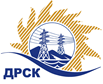 Акционерное Общество«Дальневосточная распределительная сетевая  компания»		Итоговый протокол по выбору победителягород  Благовещенск, ул. Шевченко, 28Способ и предмет закупки: открытый электронный запрос предложений на право заключения договора: «Поставка, установка и ввод в эксплуатацию тахографического оборудования на транспортные средства (ХЭС)»  закупка №  121 раздел  2.2.1.   ГКПЗ 2015 гПлановая стоимость закупки: 1 500 000,00 руб.  без НДСПРИСУТСТВОВАЛИ: члены постоянно действующей Закупочной комиссии 2 уровня. ВОПРОСЫ, ВЫНОСИМЫЕ НА РАССМОТРЕНИЕ ЗАКУПОЧНОЙ КОМИССИИ: О признании победителем открытого электронного запроса предложений Участника, занявшего второе место.РЕШИЛИ:Признать победителем открытого электронного запроса предложений Участника, занявшего 2 место в итоговой ранжировке предложений, а именно ООО «Техноком-ДВ», с предложением на выполнение работ по «Поставка, установка и ввод в эксплуатацию тахографического оборудования на транспортные средства (ХЭС)»  на следующих условиях: 1 275 508,47 руб. без учета НДС; 1 505 100,00 рублей с учетом НДС.  Срок начала работ: с 15.10.2015 по  31.12.2015г. Условия финансирования: Без аванса. Оплата в течение 30 календарных дней следующих за месяцем, в котором выполнены работы, после подписания справки о стоимости выполненных услуг КС-3. Гарантия на выполненные работы – 12 месяцев со дня подписания акта сдачи-приемки. Гарантия на материалы и оборудование, поставляемое подрядчиком – 12 месяцев. № 188/УТПиР-ВП«13 » октября 2015 года Ответственный секретарь Закупочной комиссии: Моторина О.А. _____________________________Технический секретарь Закупочной комиссии: Коротаева Т.В.  _______________________________